Kulikov AndriyGeneral details:Experience:Position applied for: ElectricianDate of birth: 19.03.1972 (age: 45)Citizenship: UkraineResidence permit in Ukraine: YesCountry of residence: UkraineCity of residence: KhersonPermanent address: Rabochaja str  207 160Contact Tel. No: +38 (066) 050-54-09E-Mail: andr.culikov2012@yandex.ruSkype: andr.culikov2012U.S. visa: NoE.U. visa: NoUkrainian biometric international passport: Not specifiedDate available from: 02.12.2016English knowledge: PoorMinimum salary: 3000 $ per month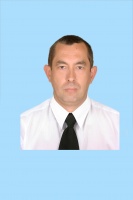 DocumentNumberPlace of issueDate of expiryCivil passportMO 320785Kherson00.00.0000Seaman’s passportAB 573580Kherson18.04.2021Tourist passportFB 487901Kherson14.05.2025PositionFrom / ToVessel nameVessel typeDWTMEBHPFlagShipownerCrewingElectrician01.06.2016-25.08.2016Anastasia SBulk Carrier52808Mitsui MAN B&W8580 kWMarshal IslandOrder ShippingOdessa CrewingElectrician20.07.2015-04.02.2016MELPOMENIBulk Carrier38855SULZER5810PanamaHephaestus Maritime.S.AAdriatico BrigElectrician26.02.2015-23.04.2015Zografia IBulk Carrier38855Sulzer5810 kWtPanamaVenezia Enterprises C.OAdriatico BrigElectrician03.07.2014-17.12.2014Bosco GilanDry Cargo6239SKL2x2200 kWIranBONYAD SHIPING COMPANYGlori MaritimeElectrician05.06.2013-17.01.2014Sandra 2Dry Cargo2439SKL2x576 kWSaint Kitts and NeviShimmer Blu ShippingTrans W ShippingElectrician24.12.2011-24.07.2012LabaDry Cargo2000SKL2x640Sant Vincent and theSandra ShippingTrans W ShippingElectrician23.06.2010-08.04.2011San MariniCoaster1300SKL732 kWTanzaniaIntat ShippingEurostarElectrician10.08.2009-20.01.2010ScalaDry Cargo6826G 8300ZC16B2700h.pLiberiaScala Navigation LTDAtisElectrician06.10.2008-19.06.2009ScalaDry Cargo6826G 8300ZC16B2700h.pLiberiaScala Navigation LTDAtisMotorman 1st class13.03.2008-01.08.2008SpartaDry Cargo10350Daihatsu2500LiberiaSparta Steamship Co LTDAtisMotorman 1st class02.06.2007-05.12.2007SagittaDry Cargo6208SKL2x2206MaltaSagitta ShippingAnis